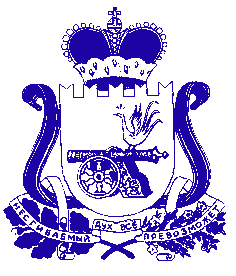 ФИНАНСОВОЕ УПРАВЛЕНИЕ АДМИНИСТРАЦИИ МУНИЦИПАЛЬНОГО ОБРАЗОВАНИЯ «ДЕМИДОВСКИЙ РАЙОН» СМОЛЕНСКОЙ ОБЛАСТИПРИКАЗот 27.01.2017  № 3О внесении изменений в Порядок применения бюджетной классификации Российской Федерации в части, относящейся к местному бюджету Внести в Порядок применения бюджетной классификации Российской Федерации в части, относящейся к местному бюджету, утвержденный приказом Финансового управления Администрации муниципального образования «Демидовский район» Смоленской области от 20.12.2016 №106, следующие изменения:В пункте 2.1.16 подраздела 2.1 раздела 2 после абзаца 7 дополнить абзацем следующего содержания:«17 Я 06 00000 Основное мероприятие «Обеспечение деятельности Главы муниципального образования «Демидовский район» Смоленской области».В подразделе 2.2 раздела 2 после абзаца 6 дополнить абзацами следующего содержания:«75 3 00 00000 Председатель представительного органа муниципального образованияПо данной целевой статье отражаются расходы местного бюджета на обеспечение деятельности председателя представительного органа муниципального образования.».Раздел  3. «Направления расходов, увязываемые с программными (непрограммными) статьями целевых статей расходов местного бюджета»:3.1 дополнить направлениями расходов следующего содержания:- «55580 Субсидии на обеспечение развития и укрепления материально-технической базы муниципальных домов культуры, поддержку творческой деятельности муниципальных театров в городах с численностью населения до 300 тысяч человек61050 Субсидии юридическим лицам (за исключением муниципальных учреждений) на содержание и ремонт автомобильных дорог общего пользования из дорожного фондаПо данному направлению расходов отражаются расходы местного бюджета на предоставление субсидии юридическим лицам (за исключением муниципальных учреждений) на содержание и ремонт автомобильных дорог общего пользования из дорожного фонда96010 Обеспечение мероприятий по капитальному ремонту многоквартирных домов за счет средств бюджетовПо данному направлению расходов отражаются расходы местного бюджета на взносы Региональному оператору на капитальный ремонт общего имущества в многоквартирных домах, находящихся в муниципальной собственности L5580 Обеспечение развития и укрепления материально-технической базы муниципальных домов культуры, поддержку творческой деятельности муниципальных театров в городах с численностью населения до 300 тысяч человекПо данному направлению расходов отражаются расходы местного бюджета на софинансирование к субсидии из федерального бюджета на обеспечение развития и укрепления материально-технической базы муниципальных домов культуры, поддержку творческой деятельности муниципальных театров в городах с численностью населения до 300 тысяч человекП6020 Расходы на капитальный ремонт гидротехнических сооружений по переданным полномочиям Заборьевского сельского поселения»;в абзацах 62-66 слова «казначейскому исполнению» заменить на слова «кассовому обслуживанию».Внести в приложение к Порядку применения бюджетной классификации Российской Федерации в части, относящейся к местному бюджету, «Перечень и коды целевых статей расходов местного бюджета» следующие изменения:4.1 дополнив следующими целевыми статьями:в строках:слова «казначейскому исполнению» заменить на слова «кассовому обслуживанию».Настоящий приказ вступает в силу со дня подписания.«02 1 01 61050Субсидии юридическим лицам (за исключением муниципальных учреждений) на содержание и ремонт автомобильных дорог общего пользования из дорожного фонда03 Я 01 П6000Расходы на капитальный ремонт гидротехнических сооружений по переданным полномочиям с поселений03 Я 01 П6020Расходы на капитальный ремонт гидротехнических сооружений по переданным полномочиям Заборьевского сельского поселения06 Я 01 55580Субсидии на обеспечение развития и укрепления материально-технической базы муниципальных домов культуры, поддержку творческой деятельности муниципальных театров в городах с численностью населения до 300 тысяч человек06 Я 01 L5580Обеспечение развития и укрепления материально-технической базы муниципальных домов культуры, поддержку творческой деятельности муниципальных театров в городах с численностью населения до 300 тысяч человек17 Я 06 00000Основное мероприятие «Обеспечение деятельности Главы муниципального образования «Демидовский район» Смоленской области»17 Я 06 00140Расходы на обеспечение функций органов местного самоуправления19 Я 01 96010Обеспечение мероприятий по капитальному ремонту многоквартирных домов за счет средств бюджетов75 3 00 00000Председатель представительного органа муниципального образования75 3 00 00140Расходы на обеспечение функций органов местного самоуправления»;14101П3000Расходы на содержание органов местного самоуправления по переданным полномочиям с поселений по казначейскому исполнению14101П3010Расходы на содержание органов местного самоуправления по переданным полномочиям Борковским сельским поселением по казначейскому исполнению14101П3020Расходы на содержание органов местного самоуправления по переданным полномочиям Заборьевским сельским поселением по казначейскому исполнению14101П3030Расходы на содержание органов местного самоуправления по переданным полномочиям Слободским сельским поселением по казначейскому исполнению14101П3040Расходы на содержание органов местного самоуправления по переданным полномочиям Титовщинским сельским поселением по казначейскому исполнению14101П3060Расходы на содержание органов местного самоуправления по переданным полномочиям Пржевальским городским поселением по казначейскому исполнениюНачальник Финансового управления Администрации муниципального образования  «Демидовский район» Смоленской области                      Н.П. Козлова 